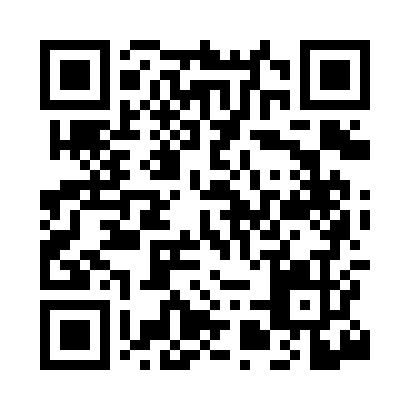 Prayer times for Tooma, EstoniaWed 1 May 2024 - Fri 31 May 2024High Latitude Method: Angle Based RulePrayer Calculation Method: Muslim World LeagueAsar Calculation Method: HanafiPrayer times provided by https://www.salahtimes.comDateDayFajrSunriseDhuhrAsrMaghribIsha1Wed2:515:171:126:289:0811:262Thu2:495:151:126:299:1011:273Fri2:485:121:126:319:1211:284Sat2:475:101:126:329:1511:295Sun2:465:071:126:339:1711:306Mon2:455:051:126:359:1911:317Tue2:445:021:116:369:2211:328Wed2:435:001:116:379:2411:339Thu2:424:581:116:399:2611:3410Fri2:414:551:116:409:2811:3511Sat2:404:531:116:419:3111:3612Sun2:394:511:116:439:3311:3713Mon2:384:481:116:449:3511:3814Tue2:384:461:116:459:3711:3915Wed2:374:441:116:469:4011:4016Thu2:364:421:116:479:4211:4117Fri2:354:401:116:499:4411:4218Sat2:344:381:116:509:4611:4319Sun2:334:361:116:519:4811:4420Mon2:334:341:116:529:5011:4521Tue2:324:321:126:539:5211:4522Wed2:314:301:126:549:5411:4623Thu2:314:281:126:559:5611:4724Fri2:304:261:126:569:5811:4825Sat2:294:251:126:5710:0011:4926Sun2:294:231:126:5810:0211:5027Mon2:284:211:126:5910:0411:5128Tue2:284:201:127:0010:0611:5229Wed2:274:181:127:0110:0711:5230Thu2:264:171:137:0210:0911:5331Fri2:264:151:137:0310:1111:54